                                                                                                  Приложение 							к постановлению администрации   сельсовета №86-п от 26.04.2016 г     ПЛАНмероприятий, подлежащих реализации в весенне-летний пожароопасный период на территории Дзержинского сельсовета в 2016 году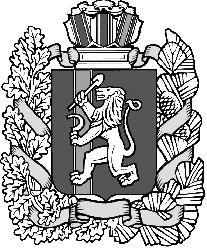 Администрация Дзержинского сельсовета Дзержинского района Красноярского краяПОСТАНОВЛЕНИЕс. Дзержинское26.04.2016                                                    	                № 86-пО мерах по обеспечению пожарной безопасности объектов и населённых пунктов Дзержинского сельсовета в весенне-летний пожароопасный период 2016 годаНа основании Федеральных законов «О защите населения и территорий от чрезвычайных ситуаций природного и техногенного характера» от 21.12.1994 года № 68-ФЗ, «О пожарной безопасности» от 21.12.1994 года № 69-ФЗ, «Об общих принципах организации местного самоуправления в Российской Федерации» от 06.10.2003 года  №131-ФЗ и в соответствии со  ст.18,31 Устава ПОСТАНОВЛЯЮ:1. Утвердить план мероприятий, подлежащих реализации в весенне-летний пожароопасный период на территории Дзержинского сельсовета в 20156году согласно приложению. 2. Контроль, за исполнением постановления, оставляю за собой.3. Опубликовать постановление в газете «Дзержинец».4. Постановление вступает в силу в день, следующий за днём его официального опубликования.Глава  сельсовета                                                                                   А.И. Сонич№ п/пНаименование мероприятияСрок реализацииисполнители1.Проведение заседания КЧС и ПБ с утверждением плана мероприятий на весенне-летний пожароопасный период, предусматривающего:до 10 апреляЧлены КЧС и ПБ2.расчет и распределение целевым назначением денежных средств на проведение работ организационного и технического характера по предупреждению пожаров и оказание необходимой адресной помощи пенсионерам и социально-незащищенным семьям;до 15 апреляГлавный специалист по вопросам ЖКЖ, Ведущий специалист по ГОЧС и ПБ, Управление социальной защиты населения района3.создание необходимого запаса горюче-смазочных материалов, огнетушащих средств, пожарно-технического вооружения для ликвидациипожаров;до 15 апреляВедущий специалист по ГОЧС и ПБ, ПЧ-39 ФПС РФ4.восстановление и создание минерализованных полос (проведение опашки) на территориях населенных пунктов, прилегающих к лесным массивам, опасных объектов экономики (склады ГСМ, нефтебазы и т.п.), свалок бытовых отходов;с учетом местных условий, но не позднее 5 маяВедущий специалист по ГОЧС и ПБ, владельцы нефтебаз и АЗС;Дзержинский филиал КГАУ «Красноярсклес»5.проверить состояние молниезащиты резервуаров  нефтебаз, АЗС, проведение их ремонта;до 20 апреляОГПН по Тасеевскому и Дзержинскому районам, владельцы нефтебаз и АЗС6.проведение ревизии и ремонта источников наружного противопожарного водоснабжения (пожарные гидранты, водоемы, водонапорные башни), в том числе на территориях предприятий, оборудовать пирсы и подъезды к естественным водоемам.до 20 апреля Ведущий специалист по ГОЧС и ПБ, руководители предприятий7.Провести мониторинг и подготовку перечня бесхозных строений, отсутствующих указателей улиц, номеров домов, принять меры по сносу данных строений, восстановлению отсутствующих указателей;до 1 маяГлавный специалист по вопросам ЖКЖ8.изготовление  (обновление) стендов по пропаганде мер пожарной безопасности в местах общего пользования  населенных пунктов;до 15 маяВедущий специалист по ГОЧС и ПБ 9.разработка, тиражирование и распространение памяток о мерах пожарной безопасности в быту, в том числе при пользовании открытым огнем на приусадебных участках в весенне-летний период;до 15 апреляВедущий специалист по ГОЧС и ПБ10.оснащение территорий общего пользования, муниципальных учреждений первичными средствами тушения пожаров и противопожарным инвентарем;до 25 апреляРуководители муниципальных учреждений11.проведение  проверок наличия на усадьбах граждан первичных средств тушения пожаров и противопожарного инвентаря (багров, лопат, емкостей с водой и т.п.) для оказания первой помощи по тушению пожаров, наличия табличек с указанием инвентаря, выносимого на пожар;до 1 маяВедущий специалист по ГОЧС и ПБ 12..оборудование мест общего пользования населенных пунктов средствами связи для быстрого вызова подразделений пожарной охраны.до 1 маяВедущий специалист по ГОЧС и ПБ 13.Уборку горючих отходов с территорий лесозаготовительных, деревообрабатывающих предприятий, иных пожароопасных производств, а также с территорий, прилегающих к усадьбам граждан, муниципальным учреждениямдо 1 маяГлавный специалист по вопросам ЖКХ, руководители предприятий14.Подготовка,  проведение  заседаний комиссии по чрезвычайным ситуациям и обеспечению пожарной безопасности (КЧС и ПБ) и контроль выполнения принятых решений по вопросам:-о мерах по повышению уровня противопожарной защиты населенных пунктов, в том числе от лесных пожаров;о противопожарном состоянии особо важных, пожаро-, взрывоопасных объектов экономики, медицинских, образовательных и культурно-зрелищных учреждений, муниципального и частного жилого фонда;-о результатах работы по подготовке к весенне-летнему пожароопасному периоду (с заслушиванием конкретных руководителей предприятий и организаций, лиц, ответственных за выполнение мероприятий);-о соблюдении руководителями организаций, гражданами требований пожарной безопасности и выполнении предписаний, постановлений и иных законных требований должностных лиц пожарной охраны по обеспечению пожарной безопасности в весенне-летний период;-об установлении особого противопожарного режима и принятии дополнительных мер пожарной безопасности.заседания проводятся с периодичностью, учитывающей обстановку с пожарами и степень выполнения мероприятийКЧС и ПБ,ОГПН по Тасеевскому и Дзержинскому районам,ПЧ-39 ФПС РФ,отделение полиции №1 МО МВД РФ «Абанский»15.Информирование  населения о принимаемых мерах, проводимых мероприятиях по защите населенных пунктов от пожаров, соблюдении мер пожарной безопасности по месту проживания граждан с использованием возможностей средств массовой информациив течение всего периодаКЧС и ПБ,16.Проведение сходов, собраний жителей по вопросам обеспечения пожарной безопасности в поселениях, реализация принятых на них решенийдо 30 апреляГлава сельсовета17.Публикация в средствах массовой информации материалов о противопожарном состоянии объектов, руководителях предприятий, организаций и гражданах, не выполняющих требования пожарной безопасностив течение всего периодаОГПН по Тасеевскому и Дзержинскому районам18.Проведение занятий с учащимися школ, детьми дошкольного возраста в детских садах о правилах пользования открытым огнем в лесах, других местах с наличием горючих веществ и материалов, включая территории предприятий и бесхозные строениядо 1 маяУправление образования администрации района19.Разработка и утверждение форм стимулирования граждан, активно занимающихся профилактикой пожаров и принимающих участие в их тушенииДо 20 апреляГлава администрации  сельсовета20.Разработка и реализация дополнительных мероприятий по защите объектов и населенных пунктов в условиях сухой и жаркой погодыПо мере наступления сухой и жаркой погодыКЧС и ПБ,ОГПН по Тасеевскому и Дзержинскому районам21.Принятие постановления об установлении на территории сельсовета особого противопожарного режима, в котором должны быть предусмотрены:-мероприятия по запрету сжигания мусора на приусадебных участках, на свалках, пожнивных остатков на полях сельхозпредприятий, несанкционированных сельскохозяйственных палов, разведения костров, топки печей, пользования открытым огнем на весь период установления особого противопожарного режима;-ограничение посещения населением лесных массивов;-организация патрулирования населенных пунктов общественными инструкторами, добровольными пожарными, гражданами и контроль этой работы-организация и обеспечение работы в ежедневном режиме оперативного штаба с привлечением всех заинтересованных служб и организаций в целях оперативного принятия превентивных мер по стабилизации обстановки с пожараминемедленнона период особого противопожарного режимаОГПН по Тасеевскому и Дзержинскому районам,Администрация сельсовета,КЧС и ПБ22.Согласование с органами внутренних дел порядка действий по ограничению доступа населения в лесные массивы.на период особого противопожарного режимаКЧС и ПБ